Class: _______________Name:_______________Date:  May week 4Przeczytaj zadania, a następnie odpowiedz na pytania udzielając odpowiedzi czerwonym kolorem. Gotową kartę wyślij na adres lukaszprochor@gmail.com. Pamiętaj o podpisaniu karty. Ex. 1 Połącz idiomy z wyjaśnieniami. Odpowiedzi podaj poniżej.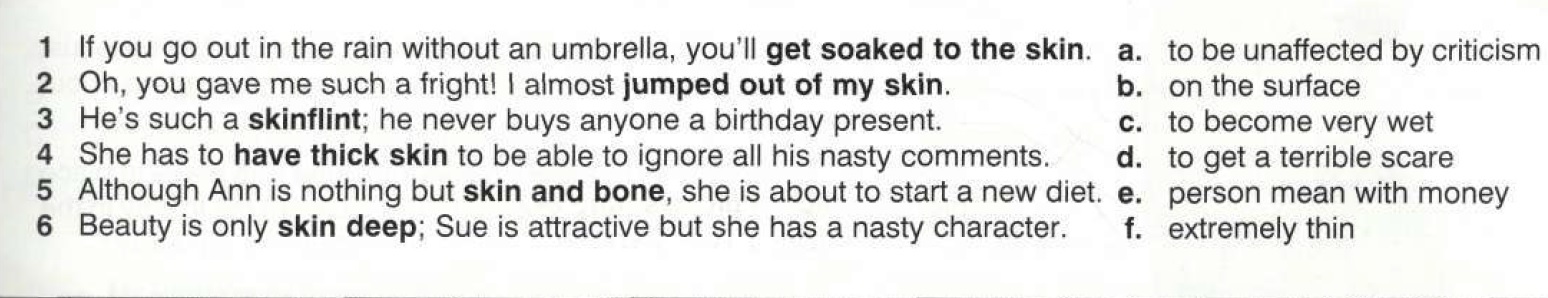 